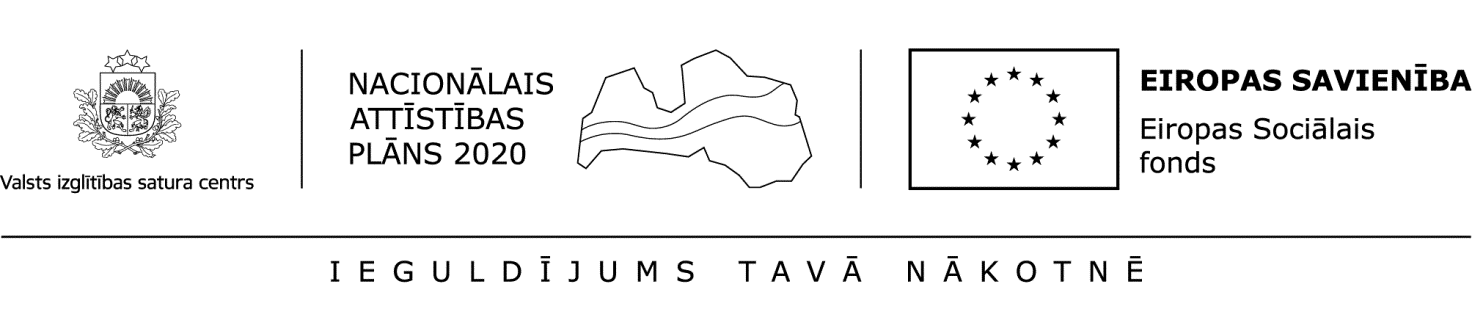 Sniedz atbildes tam norādītajās vietās. Punktu skaits par pareizām atbildēm norādīts iekavās.1. uzdevums. (9 punkti)Situācija triju valstu ekonomikā attēlota ar AD, AS, LRAS modeli. Rūpīgi izpēti attēlus!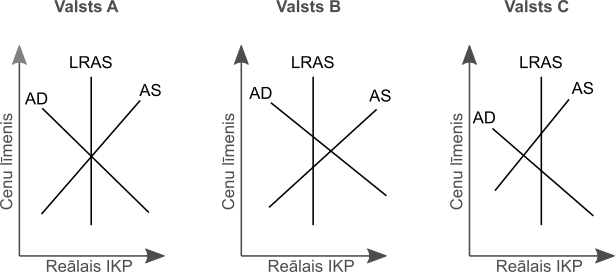  (3 p.) Īsi (ar diviem vārdiem) raksturo situāciju katras valsts ekonomikā!

Valstī A: ______________________________________

Valstī B: ______________________________________

Valstī C: ______________________________________
 (2 p.) Kādu fiskālo un kādu monetāro politiku vajadzētu īstenot valstī B?

Monetāro ________________________ Fiskālo ________________________
 (2 p.) Uzraksti vienu monetārās politikas un vienu fiskālās politikas pasākumu, ko īstenojot tiktu sasniegta makroekonomiskā stabilitāte valstī B!

Monetārās politikas: 	______________________________________________

Fiskālās politikas: 	______________________________________________
 (2 p.) Uzraksti vienu pozitīvu un vienu negatīvu aspektu valsts C darba tirgū!

Pozitīvais: 		_________________________________________________

Negatīvais: 	_________________________________________________2. uzdevums. (11 punkti)Situācija preces A tirgū parādīta attēlā. Rūpīgi izpēti attēlu!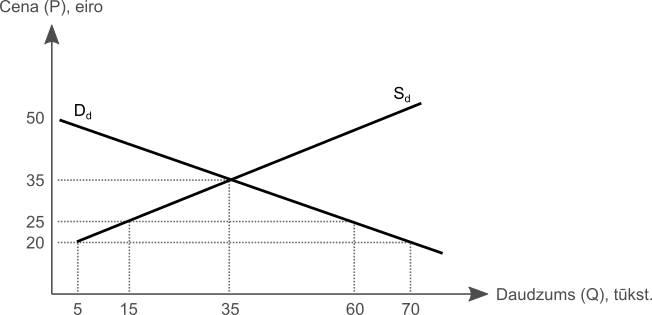  (3 p.) Situāciju preces A iekšzemes tirgū atspoguļo Dd un Sd līknes. Pieņemsim, ka iekšzemē ir slēgta ekonomika (nav starptautiskās tirdzniecības).
Kādā cenu diapazonā var notikt darījumi preces A iekšzemes tirgū?
Minimālā cena: __________ (eiro)	Maksimālā cena: __________ (eiro)
Aprēķini iekšzemes ražotāju ieņēmumus, ja darījumi notiek pa tirgus līdzsvara cenu! Parādi aprēķina gaitu!
__________________________________________ = _______________ (eiro)
 (4 p.) Pieņemsim, ka valsts iesaistās brīvā starptautiskā tirdzniecībā.
Pamato – vai prece A tiks eksportēta vai importēta!
Prece A tiks _______________, jo ______________________________________
__________________________________________________________________
Aprēķini iekšzemes un ārvalstu ražotāju ieņēmumus brīvas tirdzniecības apstākļos! Parādi aprēķina gaitu!
Iekšzemes ražotāju: 	__________________________ = __________ (eiro)
Ārvalstu ražotāju: 		__________________________ = __________ (eiro)
 (4 p.) Pieņemsim, ka valsts nosaka ievedmuitu precei A. 
Aprēķini, par cik palielināsies preces A ražošana iekšzemē, salīdzinot ar ražošanu brīvas tirdzniecības apstākļos!
________________________________ = __________ (vien.)
Aprēķini muitas nodokļa ieņēmumus no preces A tirdzniecības! Parādi aprēķina gaitu!
________________________________ = __________ (eiro)
Aprēķini, par cik eiro izmainījās patērētāju izdevumi preces A iegādei pēc muitas tarifa noteikšanas (salīdzinot ar brīvas tirdzniecības situāciju)! Parādi aprēķina gaitu!
_____________________________________________________________________ _____________________________________________________________________ _____________________________________________________________________3. uzdevums. (8 punkti)Iepazīsties ar kādas valsts makroekonomiskajiem rādītājiem (miljardos eiro)!Aprēķini! Parādi aprēķinu gaitu!3.1. (1 p.) Aprēķini neto eksportu ____________________ = __________3.2. (6 p.) Aprēķini IKP ar divām dažādām IKP aprēķināšanas metodēm. Uzraksti aprēķināšanas metodi, tās formulu un aprēķinu!Metode: 	_______________________________________________Formula: 	_______________________________________________Aprēķins: 	_____________________________________ = ________Metode: 	_______________________________________________Formula: 	_______________________________________________Aprēķins: 	_____________________________________ = ________3.3. (1 p.) Aprēķini pamatlīdzekļu nolietojumu (amortizāciju)._____________________________________ = ________
	4. uzdevums. (11 punkti)Tabulā parādītas sabiedrības ražošanas iespējas.4.1. (2 p.) Konstruē ražošanas iespēju robežu!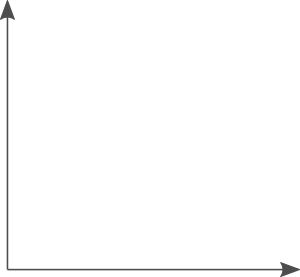 4.2. (3 p.) Uzraksti 3 pieņēmumus, kurus ievēro, veidojot ražošanas iespēju modeli!_______________________________________________________________________________________________________________________________________________________________________________________4.3. (5 p.) Pieņemsim, ka sabiedrība ražo 7 preces K vienības un 7 preces M vienības.Attēlo situāciju izveidotajā modelī ar punktu F!Uzraksti divus secinājumus, kādus var izdarīt, ja ražošanu atspoguļo punkts F!______________________________________________________________________________________________________________________Uzraksti divus pasākumus, ko veicot var panākt efektīvu ražošanas resursu izmantošanu!______________________________________________________________________________________________________________________4.4. (1 p.) Aprēķini preces K vienas vienības ražošanas alternatīvas izmaksas!___________________________________________________________5. uzdevums. (13 punkti)5.1. (6 p) Uzraksti trīs naudas funkcijas! Pamato, kā strauja, neparedzēta inflācija  apgrūtina naudas spēju veikt katru funkciju!a) ___________________________________________ funkcija; __________ _______________________________________________________________b) ___________________________________________ funkcija; __________ _______________________________________________________________c) ___________________________________________ funkcija; __________ _______________________________________________________________5.2. (1 p.) Īsi pamato, kāpēc naudas piedāvājuma līkne ir vertikāla!______________________________________________________________________________________________________________________________5.3. (2 p.) Alda darba algu nogulda bankā uz diviem gadiem. Īsi pamato, kāpēc banku naudas piedāvājums var palielināties par lielāku summu nekā Aldas noguldījums._____________________________________________________________________________________________________________________________________________________________________________________________5.4. (4 p.) Pēdējo gadu laikā daudzi uzņēmumi spēj iegūt kredītu par samērā zemiem procentiem. Noguldījumu likmes komercbankās ir zemas, tomēr komercbanku peļņa ir visai liela. Uzraksti trīs lielākās sastāvdaļas komercbanku peļņas struktūrā (1. – lielākā. 3. – mazākā)!1.	__________________________________________________2.	__________________________________________________3.	__________________________________________________6. uzdevums (12 punkti) Iepazīsties ar informāciju par triju uzņēmumu akcijām!Pieņemsim, ka investoriem tabulā dotā informācija ir zināma 29.12.2017. Veic nepieciešamos aprēķinus un atbildi uz sekojošajiem jautājumiem! Parādi aprēķinu gaitu!
6.1. (4 p.) Investoram pieder visu triju uzņēmumu akcijas. Ar kuru uzņēmumu akcijām tirgū var izmantot ”lāča” taktiku?___________________________________________________Kuros datumos un kādi darījumi ir jāveic ”lācim”, lai saglabātu viņam piederošās akcijas un gūtu maksimālo ieguvumu?_________________________________________________________________________________________________________________________________________________________Aprēķini ”lāča” maksimālo ieguvumu no katras akcijas!___________________________________________________6.2. (5 p.) Investoram nav akciju. Akciju iegādei viņš tērēs 1000 eiro. Ar kuru uzņēmumu akcijām tirgū var izmantot  ”buļļa” taktiku?___________________________________________________Kādos datumos un kādi darījumi ir jāveic ”bullim”, lai gūtu maksimālo ieguvumu?_________________________________________________________________________________________________________________________________________________________Aprēķini ”buļļa” maksimālo ieguvumu, ja viņa rīcībā ir 1000 eiro!______________________________________________________________________________________________________6.3. (1 p.) Aprēķini, kādu lielāko ienesīgumu nodrošina ”izdevīgākās” akcijas, ja tās iegādājās 29.12.2017.?___________________________________________________6.4.	(2 p.) Nosaki, pēc kura uzņēmuma akcijām bija lielākais pieprasījums un kuram uzņēmumam  – lielākais piedāvājums!Lielākais pieprasījums: _________________________________Lielākais piedāvājums: _________________________________7. uzdevums (10 punkti)Uzņēmums darbojas pilnīgas konkurences tirgū un katru preces vienību var pārdot par 45 eiro. Tabulā sniegti daži dati par uzņēmuma ražošanas izmaksām. Veic nepieciešamos aprēķinus un atbildi uz sekojošajiem jautājumiem!7.1. (7 p.) Aprēķini un tukšajās šūnās tabulā ieraksti trūkstošos rādītājus!7.2. (1 p.) Aprēķini piektās vienības ražošanas vidējās pastāvīgās izmaksas (AFC)!____________________________ = _________ eiro.7.3. (1 p.) Pierādi, ko izdevīgāk darīt uzņēmuma īpašniekam: pārtraukt ražošanu (likvidēt uzņēmumu) vai turpināt ražošanu! ____________________________________________________________________________________________________________________________________________________________________________________________________________________________________________________7.4. (1 p.) Ja uzņēmumu likvidēs, tad aprēķini ieguvumu no uzņēmuma slēgšanas! Ja turpinās ražošanu, tad nosaki optimālo ražošanas apjomu!_______________________________________________________________________________________________________________________________________________________________________________________Ekonomikas valsts 19. olimpiāde
3.posms
Uzdevumi (74 punkti)2018.gada 7.martāDalībnieka kods:preču un pakalpojumu izlaide (kopējā vērtība)46,8starppatēriņš (starpprodukts)25,1mājsaimniecību izdevumi15,3produktu (netiešie) nodokļi3,23kopējās (bruto) investīcijas4,9tīrās investīcijas2,4subsīdijas0,03valdības izdevumi4,5preču, pakalpojumu imports14,7preču, pakalpojumu eksports14,9A (vien.)B (vien.)C (vien.)D (vien.)E (vien.)Prece K05101520Prece M20151050UzņēmumsAkciju kurss (EUR)Akciju kurss (EUR)Akciju kurss (EUR)Apgrozījums (EUR)Dividendes (EUR)Uzņēmums29.12.2017.28.02.2018.02.03.2018.Apgrozījums (EUR)Dividendes (EUR)Grindeks6,807,747,521 472 242,820,15Olainfarm8,058,658,752 361 837,410,20SAF Tehnika6,455,204,90886 891,080,67Q (vien.)AVC(eiro)ATC(eiro)TC(eiro)MC(eiro)TR(eiro)Peļņa /zaudējumi14510545-60242,5072,501454090- 55340,0060,0018035135- 45452,5021030180-30537,00225637,5047,5028540270-15738,5747,1433045315-15840,6348,1338555360-25943,3350,0045065405-45